Учредитель Администрация и Совет депутатов Сиротинского сельского поселения Иловлинского муниципального района Волгоградской области                                            15.03.2024                                №  22/251 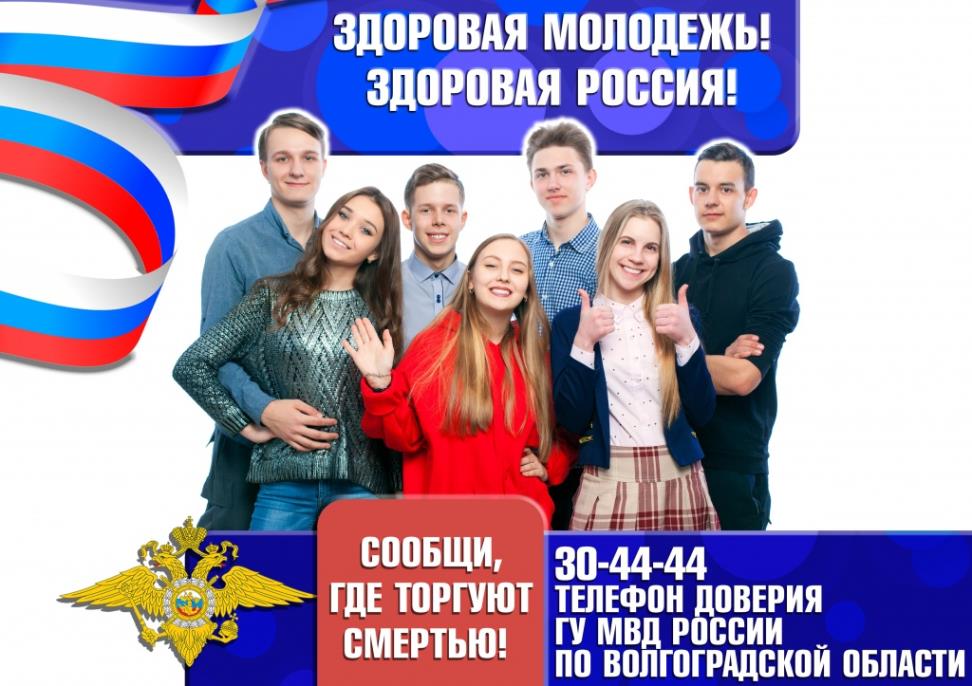 Антинаркотическая комиссия Иловлинского муниципального района информирует о проведении на территории Волгоградской области в период с 18 по 29 марта 2024 года и с 14 по 25 октября 2024года Всероссийской акции «Сообщи, где торгуют смертью». Организаторами Акции на территории нашей области  являются ГУ МВД России по Волгоградской области, комитеты здравоохранения, образования ,науки и молодежной политики Волгоградской области.  Акция направлена на привлечение общественности к участию в противодействии незаконному обороту наркотиков , а также на сбор и проверку оперативно-значимой информации , оказание консультативной помощи населению по вопросам профилактики наркомании , реабилитации и лечения наркозависимых лиц.  Для реализации задач  акции на территории Волгоградской области субъектами профилактики организована работа телефонов «доверия» для круглосуточного приема сообщений граждан и консультирования : Отдел МВД России по Иловлинскому району : 8-999-744-13-46 ГУ МВД России по Волгоградской области : 8(8442) 30-44-44;ГБУЗ «Волгоградский областной клинический наркологический диспансер» :  8(8442) 74-38-15 ;Комитет социальной защиты населения Волгоградской области:  8(8442) 30-82-00 